Рабочая программа разработана на основе: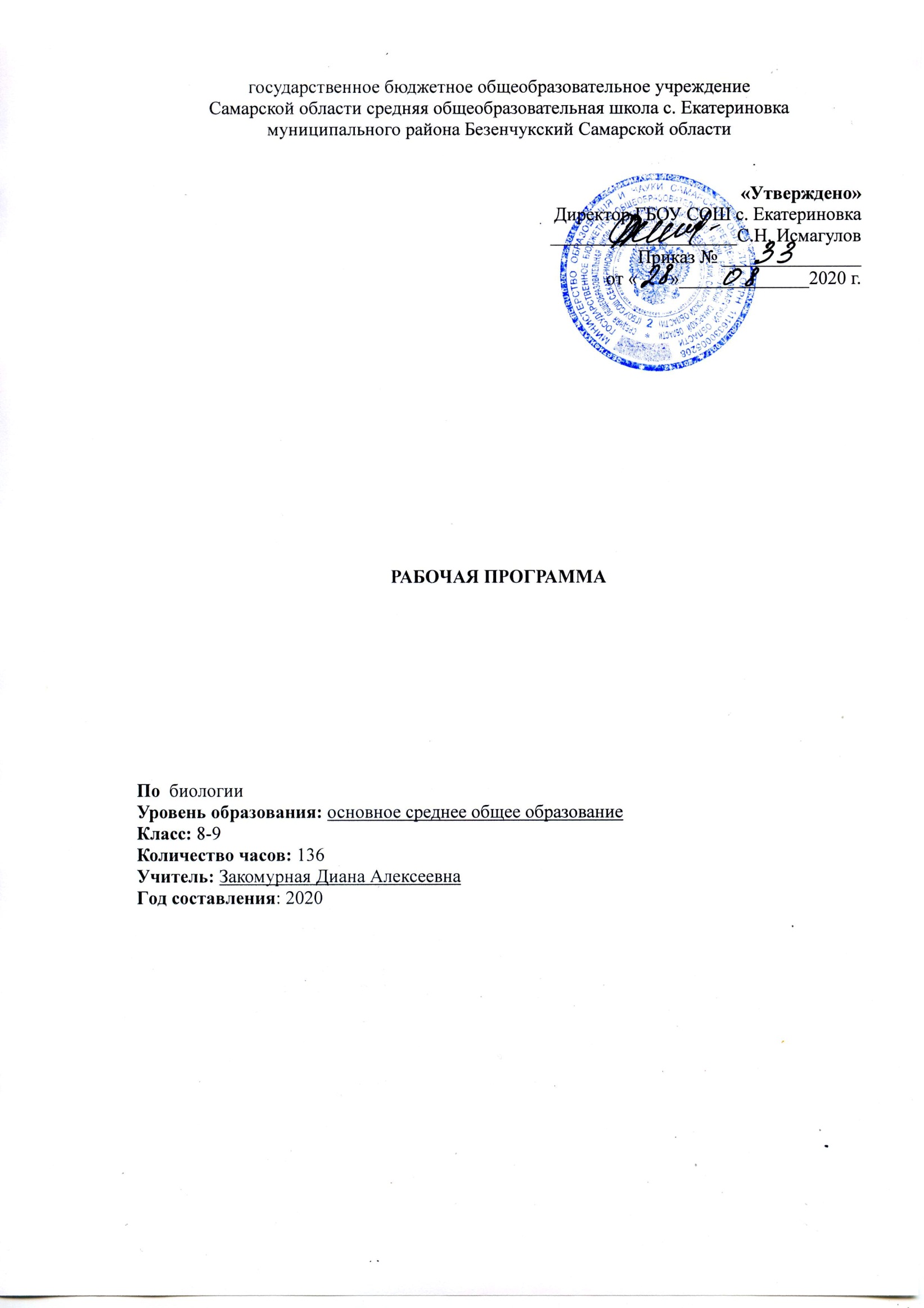 ООП СОО  ГБОУ СОШ с. Екатериновка муниципального района Безенчукский Самарской области;Рабочая программа курса «Биология» сформирована на основе Программы основного общего образования. Биология 8-9 классы. Линейный курс созданных под руководством Н.И.Сонина, В.Б.Захарова. М.: Дрофа 2018 год.В рамках реализации федерального государственного образовательного стандарта основного общего образования изучение учебного предмета «Биология:Учебно-методическая литература:Сонин Н. И .Захаров В.Б.. Биология. Многообразие живых организмов. Животные. 8 класс. Учебник / М.: Дрофа, 2017 г.Сапин М.Р.,Сонин Н. И. Биология. Человек. 9 класс. Учебник / М.: Дрофа, 2017 г.Электронные образовательные ресурсыhttp://ru.wikipedia.org/ - свободная энциклопедия;http://bio.1september.ru/ - электронная версия газеты «Биология»;http://www.uchportal.ru - учительский портал (Методические разработки для уроков биологии, презентации);http://www.uroki.net - разработки уроков, сценарии, конспекты, поурочное планирование;https://урок.рф/library/rabochaya_programma_po_biologii_sonin_ni_165515.html Урок рф. рабочая программа.Планируемые результаты изучения учебного предмета, курса 8-9 класс.Личностные результаты освоения основной образовательной программы основного общего образования должны отражать:1) воспитание российской гражданской идентичности: патриотизма, уважения к Отечеству, прошлому и настоящему многонационального народа России; осознание своей этнической принадлежности, знание истории, языка, культуры своего народа, своего края, основ культурного наследия народов России и человечества; усвоение гуманистических, демократических и традиционных ценностей многонационального российского общества; воспитание чувства ответственности и долга перед Родиной;2) формирование ответственного отношения к учению, готовности и способности обучающихся к саморазвитию и самообразованию на основе мотивации к обучению и познанию, осознанному выбору и построению дальнейшей индивидуальной траектории образования на базе ориентировки в мире профессий и профессиональных предпочтений, с учётом устойчивых познавательных интересов, а также на основе формирования уважительного отношения к труду, развития опыта участия в социально значимом труде;3) формирование целостного мировоззрения, соответствующего современному уровню развития науки и общественной практики, учитывающего социальное, культурное, языковое, духовное многообразие современного мира;4) формирование осознанного, уважительного и доброжелательного отношения к другому человеку, его мнению, мировоззрению, культуре, языку, вере, гражданской позиции, к истории, культуре, религии, традициям, языкам, ценностям народов России и народов мира; готовности и способности вести диалог с другими людьми и достигать в нём  взаимопонимания;5) освоение социальных норм, правил поведения, ролей и форм социальной жизни в группах и сообществах, включая взрослые и социальные сообщества; участие в школьном самоуправлении и общественной жизни в пределах возрастных компетенций с учётом региональных, этнокультурных, социальных и экономических особенностей;6) развитие морального сознания и компетентности в решении моральных проблем на основе личностного выбора, формирование нравственных чувств и нравственного поведения, осознанного и ответственного отношения к собственным поступкам;Метапредметные результаты освоения основной образовательной программы основного общего образования должны отражать:1) умение самостоятельно определять цели своего обучения, ставить и формулировать для себя новые задачи в учёбе и познавательной деятельности, развивать мотивы и интересы своей познавательной деятельности;2) умение самостоятельно планировать пути достижения целей, в том числе альтернативные, осознанно выбирать наиболее эффективные способы решения учебных и познавательных задач;3) умение соотносить свои действия с планируемыми результатами, осуществлять контроль своей деятельности в процессе достижения результата, определять способы действий в рамках предложенных условий и требований, корректировать свои действия в соответствии с изменяющейся ситуацией;4) умение оценивать правильность выполнения учебной задачи, собственные возможности её решения;5) владение основами самоконтроля, самооценки, принятия решений и осуществления осознанного выбора в учебной и познавательной деятельности;6) умение определять понятия, создавать обобщения, устанавливать аналогии, классифицировать, самостоятельно выбирать основания и критерии для классификации, устанавливать причинно-следственные связи, строить логическое рассуждение, умозаключение (индуктивное, дедуктивное и по аналогии) и делать выводы;7) умение создавать, применять и преобразовывать знаки и символы, модели и схемы для решения учебных и познавательных задач;8) смысловое чтение;9) умение организовывать учебное сотрудничество и совместную деятельность с учителем и сверстниками; работать индивидуально и в группе: находить общее решение и разрешать конфликты на основе согласования позиций и учёта интересов; формулировать, аргументировать и отстаивать своё мнение;Предметные результаты освоения ПООП ООО с учётом общих требований Стандарта и специфики изучаемых предметов, входящих в состав предметных областей, должны обеспечивать успешное обучение на следующем уровне общего образования:1) формирование системы научных знаний о живой природе, закономерностях её развития, исторически быстром сокращении биологического разнообразия в биосфере в результате деятельности человека, для развития современных естественно-научных представлений о картине мира;2) формирование первоначальных систематизированных представлений о биологических объектах, процессах, явлениях, закономерностях, об основных биологических теориях, об экосистемной организации жизни, о взаимосвязи живого и неживого в биосфере, о наследственности и изменчивости; овладение понятийным аппаратом биологии;3) приобретение опыта использования методов биологической науки и проведения несложных биологических экспериментов для изучения живых организмов и человека, проведения экологического мониторинга в окружающей среде;4) формирование основ экологической грамотности: способности оценивать последствия деятельности человека в природе, влияние факторов риска на здоровье человека; выбирать целевые и смысловые установки в своих действиях и поступках по отношению к живой природе, здоровью своему и окружающих, осознание необходимости действий посохранению биоразнообразия и природных местообитаний видов растений и животных;5) формирование представлений о значении биологических наук в решении проблем необходимости рационального природопользования, защиты здоровья людей в условиях быстрого изменения экологического качества окружающей среды;6) освоение приёмов оказания первой помощи, рациональной организации труда и отдыха, выращивания и размножения культурных растений и домашних животных, ухода за ними.В результате изучения курса биологии в основной школе выпускник:научится пользоваться научными методами для распознания биологических проблем; давать научное объяснение биологическим фактам, процессам, явлениям, закономерностям, их роли в жизни организмов и человека; проводить наблюдения за живыми объектами, собственным организмом; описывать биологические объекты, процессы и явления; ставить несложные биологические эксперименты и интерпретировать их результаты; овладеет системой биологических знаний — понятиями, закономерностями, законами, теориями, имеющими важное общеобразовательное и познавательное значение; сведениями по истории становления биологии как науки; освоит общие приёмы: оказания первой помощи; рациональной организации труда и отдыха; выращивания и размножения культурных растений и домашних животных, ухода за ними; проведения наблюдений за состоянием собственного организма; правила работы в кабинете биологии, работы с биологическими приборами и инструментами; приобретёт навыки использования научно-популярной литературы по биологии, справочных материалов (на бумажных и электронных носителях), ресурсов Интернета при выполнении учебных задач.Содержание программы учебного курсаСодержание программы Биология. Многообразие живых организмов. Животные. 8 класс (68 ч, 2 ч в неделю)Раздел 1. Царство Животные (52 ч)Тема 1.1. Введение. Общая характеристика животных (2ч)Организм животных как целостная система. Клетки, ткани, органы и системы органов животных. Особенности жизнедеятельности,животных, отличающие их от представителей других царств живой природы.Лабораторные и практические работыАнализ структуры различных биомов суши и мирового океана на схемах и иллюстрациях.Тема 1.2. Подцарство Одноклеточные животные (4 ч)Общая характеристика простейших. Клетка одноклеточных животных как целостный организм. Особенности организации клетокпростейших, специальные органоиды. Разнообразие простейших и их роль в биоценозах, жизни человека и его хозяйственной деятельности.Лабораторные и практические работыСтроение амёбы, эвглены зелёной и инфузории туфельки.Беспозвоночные животный (13 ч)Тема 1.3. Подцарство Многоклеточные животные (2ч)Тема 1.4. Кишечнополостные(2ч)Особенности организации кишечнополостных. Бесполое и половое размножение. Многообразие и распространение кишечнополостных.Гидроидные, Сцифоидные и Кораллы. Роль в природных сообществах.Лабораторные и практические работыИзучение плакатов и таблиц, отражающих ход регенерации у гидры.Тема 1.5. Тип Плоские черви(2ч)Особенности организации плоских червей. Свободноживущие ресничные черви. Многообразие ресничных червей и их роль в биоценозах.. Многообразие плоских червей-паразитов. Меры профилактики паразитарных заболеваний.Лабораторные и практические работыЖизненные циклы печёночного сосальщика и бычьего цепня.Тема 1.6. Тип Круглые черви(2ч)Лабораторные и практические работыЖизненный цикл человеческой аскариды.Тема 1.7. Тип Кольчатые черви (2ч)Особенности организации кольчатых червей (на примере многощетинкового червя нереиды). Многообразие кольчатых червей.Многощетинковые и Малощетинковые кольчатые черви, Пиявки. Значение кольчатых червей в биоценозах.Лабораторные и практические работыВнешнее строение дождевого червя.Тема 1.8. Тип Моллюски(2ч)Особенности организации моллюсков. Смешанная полость тела. Многообразие моллюсков. Классы Брюхоногие, Двустворчатые иГоловоногие моллюски. Роль в жизни человека и его хозяйственной деятельности.Лабораторные и практические работыВнешнее строение моллюсков.Тема 1.9. Тип Членистоногие (2ч)Происхождение и особенности организации членистоногих. Многообразие членистоногих. Классы Ракообразные, Паукообразные,Насекомые и Многоножки. Общая характеристика класса. Отряды насекомых с полным и неполным превращением (метаморфозом).Лабораторные и практические работыИзучение внешнего строения и многообразие членистоногих .Тема 1.10. Тип Иглокожие (1ч)Общая характеристика типа. Многообразие иглокожих. Классы Морские звёзды, Морские ежи. Голотурии. Многообразие и экологическоезначение.Тема 1.11. Тип Хордовые. Подтип Бесчерепные (1 ч)Происхождение хордовых. Подтипы Бесчерепные и Позвоночные. Общая характеристика типа. Подтип Бесчерепные, ланцетник:особенности его организации и распространения.Тема 1.12. Подтип Позвоночные (Черепные). Надкласс Рыбы (4ч)Общая характеристика позвоночных. Происхождение рыб. Общая характеристика рыб. Классы Хрящевые (акулы и скаты) и Костныерыбы.Лабораторные и практические работыОсобенности внешнего строения рыб, связанные с их образом жизни .Тема 1.13. Класс Земноводные (4ч)Первые земноводные. Общая характеристика земноводных как первых наземных позвоночных. Бесхвостые, хвостатые и безногиеамфибии.Лабораторные и практические работыОсобенности внешнего строения лягушки, связанные с ее образом жизни .Тема 1.14. Класс Пресмыкающиеся (4ч)Происхождение рептилий. Общая характеристика пресмыкающихся как первичноназемных животных. Структурно-функциональнаяорганизация пресмыкающихся на примере ящерицы. Чешуйчатые (змеи, ящерицы и хамелеоны), крокодилы и черепахи. Распространениеи многообразие форм рептилий.Лабораторные и практические работыСравнительный анализ строения скелетов черепахи, ящерицы и змеи.Тема 1.15. Класс Птицы (4ч)Происхождение птиц. Первоптицы и их предки. Настоящие птицы. Килегрудые, или Летающие. Бескилевые, или Бегающие. Пингвины,или Плавающие птицы. Особенности организации и экологическая дифференцировка летающих птиц. Охрана и привлечение птиц.Домашние птицы. Роль птиц в природе, жизни человека и его хозяйственной деятельности.Лабораторные и практические работыОсобенности внешнего строения птиц, связанные с их образом жизни .Тема 1.16. Класс Млекопитающие (6ч)Происхождение млекопитающих. Первозвери (утконос и ехидна). Низшие звери (сумчатые). Настоящие звери (плацентарные).Структурно-функциональные особенности организации млекопитающих на примере собаки. Экологическая роль млекопитающих впроцессе развития живой природы в кайнозойской эре. Основные отряды плацентарных млекопитающих.Лабораторные и практические работы*Изучение внутреннего строения млекопитающих .Распознавание животных своей местности, определение их систематического положения и значения в жизни человека .Тема 1.17. Основные этапы развития животных (2ч)Возникновение одноклеточных эукариот в протерозойскую эру. Эволюция и широкое расселение одноклеточных. Появлениемногоклеточных животных: губок, кишечнополостных и плоских червей. Направления развития древних плоских червей. Возникновениевсех известных групп беспозвоночных.Лабораторные и практические работы Анализ родословного древа Царства Животные.Тема 1.18. Животные и человек(2ч)Значение животных в природе и жизни человека. История взаимоотношений человека и животных: охота и рыбная ловля древних людей.Роль животных в экосистемах. Домашние животные.Раздел 2. Вирусы (2 ч)Тема 2.1. Общая характеристика и свойства вирусовОбщая характеристика вирусов. История их открытия. Строение вируса на примере вируса табачной мозаики. Взаимодействие вируса иклетки. Вирусы — возбудители опасных заболеваний человека. Профилактика заболевания гриппом. Происхождение вирусов.Раздел 3. Экосистема (10 ч)Тема 3.1. Среда обитания. Экологические факторы (2ч)Понятие о среде обитания. Экология — наука о взаимоотношениях организмов между собой и средой обитания. Абиотические ибиотические факторы среды. Взаимоотношения между организмами. Антропогенный фактор.Лабораторные и практические работыВлияние света и интенсивности полива на всхожесть семян.Тема 3.2. Экосистема(2ч)Экологические системы. Биогеоценоз и его характеристики. Продуценты, консументы и редуценты. Цепи и сети питания. Экологическаяпирамида.Лабораторные и практические работыАнализ цепей и сетей питания.Тема 3.3. Биосфера — глобальная экосистема(2ч)Учение В. И. Вернадского о биосфере. Границы и компоненты биосферы. Биомасса биосферы, её объём и динамика обновления.Тема 3.4. Круговорот веществ в биосфере(2ч)Главная функция биосферы. Биотические круговороты. Круговорот воды. Круговорот углерода. Круговорот азота. Круговорот фосфора исеры.Тема 3.5. Роль живых организмов в биосфере(2ч)Преобразование планеты живыми организмами. Изменение состава атмосферы. Возникновение осадочных пород и почвы. Формированиеполезных ископаемых: нефти, газа, каменного угля, торфа, месторождений руд.Обобщение - 4 часа.Содержание программы Биология. Человек. 9 класс(68ч, 2 ч в неделю)Раздел 1 - (9ч)Тема 1.1. Место человека в системе органического мира(2ч)Человек как часть живой природы, место человека в системе органического мира. Черты сходства человека и животных. Сходство иразличия человека и человекообразных обезьян. Человек разумный.Тема 1.2. Происхождение человека(2ч)Биологические и социальные факторы антропосоциогенеза. Этапы и факторы становления человека. Расы человека, их происхождение иединство.Тема 1.3. Краткая история развития знаний о строении и функциях организма человека(1ч)Науки о человеке: анатомия, физиология, гигиена. Великие анатомы и физиологи: Гиппократ, Клавдий Гален, Андреас Везалий.Тема 1.4. Общий обзор строения и функций организма человека(4ч)Клеточное строение организма. Ткани: эпителиальные, соединительные, мышечные, нервная. Органы человеческого организма. Системыорганов. Взаимосвязь органов и систем органов как основа гомеостаза.Лабораторные и практические работыИзучение микроскопического строения тканей.Распознавание на таблицах органов и систем органов.Раздел 2. Строение и жизнедеятельность организма человека (56 ч)Тема 2.1. Координация и регуляция (10ч)Гуморальная регуляция. Железы внутренней секреции. Гормоны и их роль в обменных процессах. Нервно-гуморальная регуляция.Нервная регуляция. Значение нервной системы. Центральная и периферическая нервные системы. Вегетативная и соматическая частинервной системы. Строение и функции спинного мозга, отделов головного мозга. Большие полушария головного мозга. Кора большихполушарий. Органы чувств (анализаторы), их строение, функции. Строение, функции и гигиена органов зрения. Строение и функцииорганов слуха. Предупреждение нарушений слуха. Органы осязания, вкуса, обоняния. Гигиена органов чувств.Лабораторные и практические работыИзучение головного мозга человека (по муляжам).Изучение изменения размера зрачка.Тема 2.2. Опора и движение (5)Скелет человека, его отделы: осевой скелет, скелет поясов конечностей. Особенности скелета человека, связанные с трудовойдеятельностью и прямохождением. Состав и строение костей: трубчатые и губчатые кости. Рост костей. Возрастные изменения в строениикостей. Типы соединения костей. Заболевания опорно-двигательной системы и их профилактика. Мышечная система. Строение иразвитие мышц.Лабораторные и практические работыИзучение внешнего строения костей.Измерение массы и роста своего организма.Выявление влияния статистической и динамической работы на утомление мышц.Тема 2.3. Внутренняя среда организма (3)Понятие «внутренняя среда». Тканева жидкость. Кровь, её состав и значение в обеспечении жизнедеятельности организма. Клеточныеэлементы крови: эритроциты, лейкоциты, тромбоциты. Плазма крови. Свёртывание крови. Группы крови. Лимфа. Иммунитет.Инфекционные заболевания. Предупредительные прививки. Переливание крови. Донорство.Лабораторные и практические работыИзучение микроскопического строения крови.Тема 2.4. Транспорт веществ (4)Сердце, его строение и регуляция деятельности. Большой и малый круги кровообращения. Лимфообращение. Движение крови по сосудам.Кровяное давление.Лабораторные и практические работыИзмерение кровяного давления.Определение пульса и подсчёт числа сердечных сокращений.Тема 2.5. Дыхание (5)Потребность организма человека в кислороде воздуха. Органы дыхания, их строение. Дыхательные движения. Газообмен в лёгких, тканях.Лабораторные и практические работыОпределение частоты дыхания.Тема 2.6. Пищеварение (5)Питательные вещества и пищевые продукты. Потребность человека в пище и питательных веществах. Витамины. Пищеварение. Строениеи функции органов пищеварения.Лабораторные и практические работыВоздействие желудочного сока на белки, воздействие слюны на крахмал.Определение норм рационального питания.Тема 2.7. Обмен веществ и энергии (2)Общая характеристика обмена веществ и энергии. Пластический и энергетический обмен, их взаимосвязь. Витамины.Тема 2.8. Выделение (2)Конечные продукты обмена веществ. Органы выделения. Почки, их строение и функции. Образование мочи. Роль кожи в выделении изорганизма продуктов обмена веществ.Тема 2.9. Покровы тела (3)Строение и функции кожи. Роль кожи в терморегуляции. Закаливание. Гигиенические требования к одежде, обуви. Заболевания кожи и ихпредупреждение.Тема 2.10. Размножение и развитие (3)Система органов размножения, их строение и гигиена. Оплодотворение. Внутриутробное развитие, роды. Лактация. Рост и развитиеребёнка. Планирование семьи.Тема 2.11. Высшая нервная деятельность (5)Рефлекс — основа нервной деятельности. Виды рефлексов. Формы поведения. Особенности высшей нервной деятельности и поведениячеловека. Познавательные процессы.Тема 2.12. Человек и его здоровье (4)Соблюдение санитарно-гигиенических норм и правил здорового образа жизни. Оказание первой доврачебной помощи при кровотечениях,отравлении угарным газом, спасении утопающего, травмах, ожогах, обморожении.Лабораторные и практические работыИзучение приёмов остановки капиллярного, артериального и венозного кровотечений.Анализ и оценка влияния на здоровье факторов окружающей среды.Тема 2.13. Человек и окружающая среда (2)Природная и социальная среда. Биосоциальная сущность человека. Стресс и адаптация к нему организма человека. Биосфера — живаяоболочка земли. В. И. Вернадский — создатель учения о биосфере. Ноосфера — новое эволюционное состояние.Обобщение - 3 часаТематическое планирование с определением основных видов учебной деятельности8 класс 68 часаТематическое планирование с определением основных видов учебной деятельности9 класс 68 часаКлассКоличество часов в неделюВсего часов за год82689268№ п/пРазделыКол-во к/рКол-во часовХарактеристика основных видов учебной деятельности1 Введение. Общая
характеристика
животных 
Царство Животные2 Характеризуют животный организм как целостную систему. Распознают уровни организации живого и характеризуют каждый из них. Объясняют особенности жизнедеятельности животных, отличающие их от представителей других царств живой природы. Анализируют родословное древо животного царства, отмечая предковые группы животных и их потомков. Распознают систематческие категории животных и называют представителей крупных таксонов. 2Подцарство Одноклеточные 
Подцарство Одноклеточные4 Дают общую характеристику одноклеточных животных, отмечая структуры, обеспечивающие
выполнение функций целостного организма.
Анализируют роль представителей разных видов одноклеточных организмов в биоценозах, жизни человека и его хозяйственной деятельности. Дают развернутую характеристику классов Сар
кодовые и Жгутиковые. Распознают представителей саркожгутиконосцев, вызывающих заболевания у человека. Дают характеристику типа
Споровики. 3Беспозвоночные
животные 
Подцарство Многоклеточные животные. Тип Губки.
Тип Кишечнополостные.
Тип Плоские черви.
Тип Круглые черви
(Нематоды).
Тип Кольчатые черви.
Тип Моллюски.
Тип Членистоногие.
Класс Ракообразные.
Класс Паукообразные.
Класс Насекомые.
Тип Иглокожие*13Характеризуют многоклеточные организмы, анализируя типы симметрии животных. Объясняют значение симметрии для жизнедеятельности организмов. Объясняют значение дифференцировки клеток в многоклеточных организмах и появление первых тканей. Кратко описывают представителей типа Губки, подчёркивая их значение в биоценозах и для человека. Составляют краткий конспект текста урока. Готовятся к устному выступлению. Характеризуют особенности организации и жизнедеятельности кишечнополостных. Приводят примеры представителей классов кишечнополостных и сравнивают черты их организации. Объясняют значение дифференцировки
клеток кишечнополостных и оценивают функции каждого клеточного типа.4Тип Хордовые 
Надкласс Рыбы.
Класс Земноводные, или
Амфибии.
Класс Пресмыкающиеся,
или Рептилии.
Класс Птицы.
Класс Млекопитающие,
или Звери23 Дают общую характеристику хордовых на примере ланцетника. Проводят сравнительный анализ организации кольчатых червей и членистоногих,
результаты заносят в таблицу. Описывают систематику хордовых, давая оценку главных направлений развития группы. Дают общую характеристику подтипа Позвоночные на примере представителей надкласса Рыбы. 5Основные этапы раз
вития животных 
Основные этапы развития животных2 Определяют и анализируют основные понятия: «эволюция», «естественный отбор», «наследственность», «изменчивость». Знакомятся с основными этапами развития Земли как космического тела.6Животные и человек
2 Характеризуют значение разных групп животных для человека. Сравнивают, как менялись формы взаимоотношений человека и животных на протяжении человеческой истории. Объясняют причины одомашнивания диких животных и возникновения животноводства. Характеризуют процесс одомашнивания и селекционную работу по выведению новых пород домашних, в том числе и сельскохозяйственных, животных. Оценивают экологическую роль диких и домашних животных в биоценоза7Вирусы 2 Дают общую характеристику вирусов и бактериофагов, знакомятся с историей их открытия. На конкретных примерах показывают особенности организации вирусов как внутриклеточных паразитов на генетическом уровне. 8Экосистема 
Среда обитания. Экологические факторы.
Экосистема.
Биосфера — глобальная
экосистема.
Круговорот веществ
в природе.
Роль живых организмов
в биосфере10 Определяют и анализируют понятия «экология»,
«среда обитания». Характеризуют абиотические
факторы: влажность, освещенность, температурный режим и др. Характеризуют интенсивность действия разных абиотических факторов. Описывают биотические факторы, на конкретных при мерах демонстрируют их значение. Оценивают роль факторов среды обитания в жизнедеятельности животных.9Резервное время — 12 ч№ п/пРазделыКол-во к/рКол-во часовХарактеристика основных видов учебной деятельности1 Введение 9 Характеризуют место человека в системе органического мира. Выделяют существенные при знаки, доказывающие родство человека и животных. Сравнивают особенности строения человекообразных обезьян и человека, делают выводы. Объясняют биологические и социальные факторы антропосоциогенеза. 2Координация и регуляция 10Объясняют роль регуляторных систем в жизнедеятельности организма. Характеризуют основные функции желез внутренней секреции и их строение. Объясняют механизм действия гормонов. Характеризуют структурные компоненты нервной системы. Определяют расположение частей нервной системы, распознают их на таблицах,
объясняют их функции.3Внутренняя среда
организма 3 Выделяют существенные признаки внутренней среды организма. Сравнивают между собой
клетки крови, называют их функции. Выявляют
взаимосвязь между строением и функциями кле
точных элементов в крови. Объясняют механизм свертывания и принципы переливания крови. Выделяют существенные признаки иммунитета.
Объясняют ценность вакцинации и действие лечебных сывороток4Транспорт веществ
4 Выделяют существенные признаки транспорта веществ в организме. Различают на таблицах органы кровеносной и лимфатической систем,
описывают их строение. Описывают движение крови по кругам кровообращения. 5Дыхание 5 Выявляют существенные признаки дыхательной системы, процессов дыхания и газообмена. Различают на таблицах органы дыхания, описывают их строение и функции. Сравнивают газообмен в легких и тканях. Объясняют необходимость соблюдения гигиенических мер и мер профилактики легочных заболеваний, борьбы с табакокурением. Осваивают приемы оказания первой доврачебной помощи при спасении утопающих и отравлении угарным газом.6Пищеварение 5 Выделяют существенные признаки процессов питания и пищеварения. Различают органы пищеварительной системы на таблицах и муляжах. Объясняют особенности процессов пищеварения в различных отделах пищеварительной системы. Называют компоненты пищеварительных соков.
Объясняют механизм всасывания веществ.7Обмен веществ и энергии 2 Выделяют существенные признаки обмена веществ и превращения энергии. Объясняют особенности обмена органических веществ, воды и минеральный солей в организме человека. Объясняют роль витаминов в организме, причины гиповитаминоза и гипервитаминоза8Выделение 2 Выделяют существенные признаки мочевыделительной системы, распознают ее отделы на таблицах, муляжах. Описывают процесс мочеобразования. Соблюдают меры профилактики заболеваний мочевыделительной системы9Покровы тела 3 Выявляют существенные признаки кожи, описывают ее строение. Объясняют суть процесса терморегуляции, роль процессов закаливания. Учатся оказывать первую помощь при повреждениях кожи, тепловых и солнечных ударах. Знакомятся с гигиеническими требованиями по уходу за кожей, ногтями, волосами, обувью и одеждой. Доказывают необходимость их соблюдения10Размножение.
Развитие человека.
Возрастные процессы
3 Выявляют существенные признаки процессов
воспроизведения и развития организма человека. Называют и описывают органы половой системы человека, указывают их на таблицах. Описывают основные этапы внутриутробного развития человека. Определяют возрастные этапы развития человека11Высшая нервная
деятельность 5 Выделяют основные особенности высшей нервной деятельности человека. Объясняют рефлекторный характер высшей нервной деятельности человека. Характеризуют существенные признаки поведения, связанные с особенностями психики человека. Описывают типы нервной системы. Объясняют значение сна, характеризуют его фазы12Человек и его здоровье 4 Осваивают приемы рациональной организации труда и отдыха. Знакомятся с нормами личной
гигиены, профилактики заболеваний. Осваивают приемы оказания первой доврачебной помощи.
Доказывают необходимость вести здоровый об раз жизни. Приводят данные, доказывающие па
губное воздействие вредных привычек13Человек и окружающая среда 2 Приводят доказательства биосоциальной сущности человека. Объясняют место и роль человека в биосфере. Объясняют причины стресса и роль адаптации в жизни человека. Объясняют понятия «биосфера» и «ноосфера»14Резервное время — 13 ч